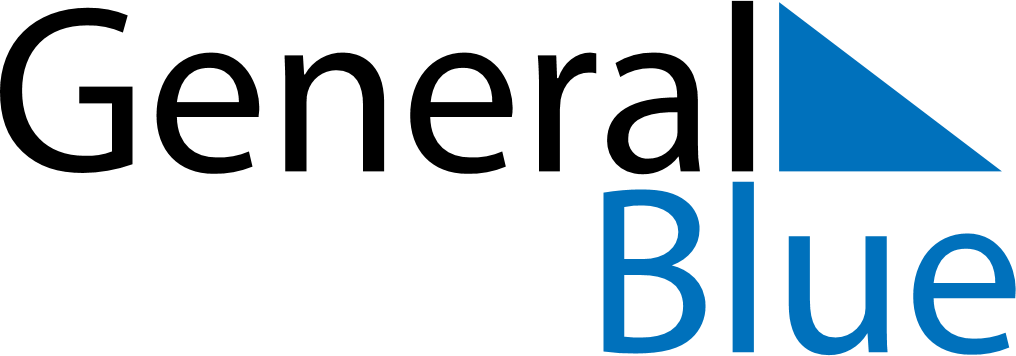 January 2026January 2026January 2026January 2026January 2026January 2026UkraineUkraineUkraineUkraineUkraineUkraineMondayTuesdayWednesdayThursdayFridaySaturdaySunday1234New YearNew Year5678910111213141516171819202122232425262728293031NOTES